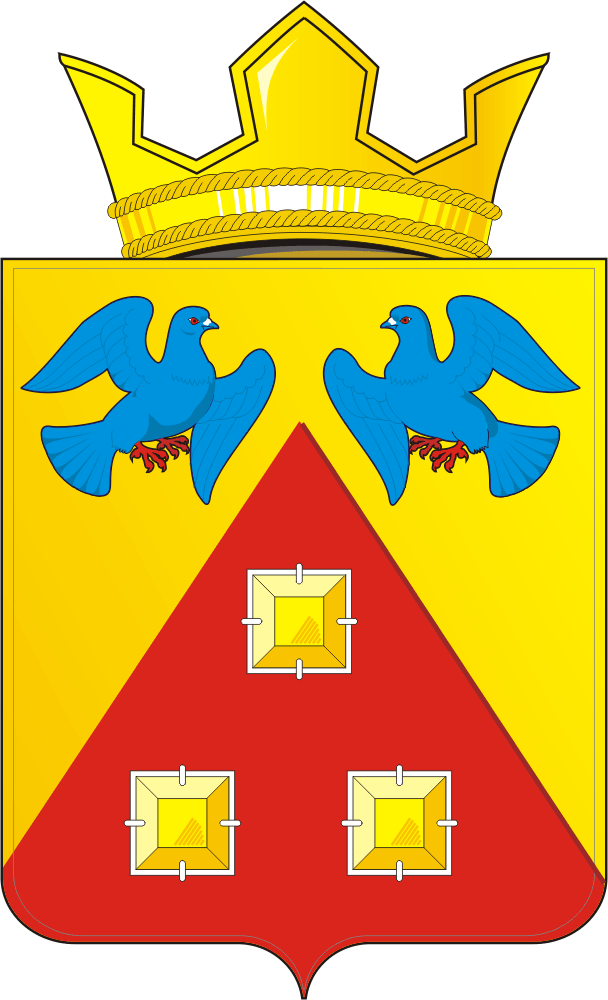 КОНТРОЛЬНО – СЧЕТНЫЙ  ОРГАН «СЧЕТНАЯ ПАЛАТА»МУНИЦИПАЛЬНОГО  ОБРАЗОВАНИЯ САРАКТАШСКИЙ  ПОССОВЕТ  САРАКТАШСКОГО РАЙОНА ОРЕНБУРГСКОЙ ОБЛАСТИ462100, Оренбургская область, п.Саракташ, ул.Свердлова/Депутатская, 5/5, тел. (35333) 6-11-97 E-mail: lan-ksp@mail.ru_____________________________________________«  23  »  апреля  2019 г.                                                                                 №__1__  АНАЛИТИЧЕСКАЯ ЗАПИСКАпо отчету об исполнении бюджета муниципального образования Саракташский поссовет за 1 квартал 2019 годаОбщие положенияАнализ отчета об исполнении бюджета за 1 квартал 2019 года проведен контрольно-счетным органом «Счетная палата» муниципального образования Саракташский поссовет Саракташского района Оренбургской области в соответствии с п. 5 ст. 264.2 Бюджетного кодекса Российской Федерации (далее — БК РФ), ст. 9 Федерального закона от 07.02.2011 № 6-ФЗ «Об общих принципах организации и деятельности контрольно-счетных органов субъектов Российской Федерации и муниципальных образований» (далее – Федеральный закон № 6-ФЗ), ст. 8 Положения о контрольно-счетном органе «Счетная палата» муниципального образования Саракташский поссовет Саракташского района Оренбургской области, утвержденного решением Совета депутатов муниципального образования Саракташский поссовет от 26.11.2015 года №29, п. 2.5 Плана работы Счетной палаты на 2018 год, утвержденного распоряжением председателя контрольно-счетного органа «Счетная палата» муниципального образования Саракташский поссовет от 24.12.2018г. №6-р.                        Анализ исполнения местного бюджета проведен на основе квартальной бюджетной отчетности на 01.04.2019 года, представленной в Счетную палату ведущим специалистом-бухгалтером администрации муниципального образования Саракташский поссовет, в соответствии со ст. 48 Положения о бюджетном процессе в срок, не позднее 15 числа месяца, следующего за отчетным кварталом.    2. Основные параметры исполнения местного бюджетаза 1 квартал 2019 годаРешением Совета депутатов «О бюджете муниципального образования Саракташский поссовет на 2019 год и плановый период 2020 и 2021 годов» от 20.12.2018г. №232 (с изменениями от 01.04.2019г. №242) доходы на 2019 год утверждены в сумме 76 864 709,00 рублей, расходы – 76 864 709,00 рублей, размер дефицита – 0,00 рублей. Годовые бюджетные назначения по доходам (в части безвозмездных поступлений) и расходам, отраженные в отчете об исполнении местного бюджета за 1 квартал 2019 года в соответствии с бюджетной росписью, отличны от бюджетных назначений, утвержденных решением Советом депутатов от 01.04.2019г. №242 (таблица 1).                                                                                                                 Таблица №1(руб.)  За 1 квартал 2019 года в местный бюджет поступило доходов в размере 16 088 942,13 рублей, что составляет 21% по отношению к уточненным годовым плановым назначениям (76 777 300,00 рублей), что на 26,8% меньше, чем за аналогичный период прошлого года (21 983 211,01 рублей).Расходы из бюджета муниципального образования Саракташский поссовет за 1 квартал текущего года произведены в сумме 16 679 850,44 рублей, что составляет 21,7% к уточненным годовым бюджетным назначениям (76 777 300,00 рублей) и 108,7% к объему расходов местного бюджета за аналогичный период прошлого года (15 348 463,91 рублей).         За 1 квартал текущего года исполнение бюджета характеризуется превышением расходов над доходами в сумме 590 908,31 рублей. По итогам 1 квартала 2018 года наблюдалось превышение доходов над расходами в сумме 6 634 747,10 рублей.Рис.1. Исполнение бюджета по доходам и расходам за 1 квартал 2019 года (руб.)Сведения об исполнении бюджета муниципального образования Саракташский поссовет за 1 квартал  2019 года по доходам и расходам приведены в приложении 1 к аналитической записке.3. Анализ исполнения местного бюджета по доходамВ структуре доходов местного бюджета преобладающую долю занимают налоговые и неналоговые доходы, которые по состоянию на 01.04.2019 г. сложились в размере 10 583 742,13 рублей, или 65,8% от общего объема доходной части бюджета. На долю безвозмездных поступлений приходится 5 505 200,00 рублей или 34,2% доходов бюджета.Рис.2.Структура доходов бюджета муниципального образования Саракташский поссовет поступивших за 1 квартал 2019 г. (в %). Годовой объем бюджетных назначений по налоговым и неналоговым доходам местного бюджета (46 624 700,00 рублей) на 01.04.2019г. исполнен в размере 10 583 742,13 рублей или на 22,7%, что составляет 113,4% к соответствующим поступлениям за 1 квартал 2018 года. Наибольший прирост поступлений произошел по налогу на доходы физических лиц (в 21,2 раза).Показатели, характеризующие исполнение бюджетных назначений по налоговым и неналоговым доходам за 1 квартал 2019 года (в разрезе основных источников) приведены на рисунке 3.Рис. 3. Исполнение бюджета по налоговым и неналоговым доходам (руб.)Структура налоговых и неналоговых доходов характеризуется, как и прежде преобладающей долей поступлений налогов на доходы физических лиц (60%). Удельный вес доходов от налогов на товары (работы, услуги), реализуемые на территории Российской Федерации – 20,2%; налогов на имущество – 15,2%; налогов  на совокупный доход  4,6%, государственной пошлины – 0,1%, от оказания платных услуг – 0,1%,  от штрафов, санкций, возмещения ущерба – 0,02%, прочих неналоговых доходов – 0,03%. Налоговые доходыСумма налоговых доходов в утвержденных бюджетных назначениях на 2019 год составляет 46 488 700,00 рублей. Фактическое поступление за 1 квартал 2019 года составило 22,7% или 10 568 454,13 рублей, за аналогичный период 2018 года поступление составляло 9 330 347,64 рублей.По состоянию на 01.04.2019г. годовые бюджетные назначения по налогу на доходы физических лиц (23 278 000,00 рублей) исполнены на 27,2%, или в размере 6 328 283,79 рублей. Сумма поступлений за аналогичный период 2018 года составила 5 221 502,71 рублей, что меньше суммы поступлений за 1 квартал 2019 года на 17,5%.  Поступления по налогам на товары (работы, услуги), реализуемые на территории Российской Федерации составили 2 136 702,81 рублей, или 26,4% от утвержденных назначений (8 086 700,00 рублей). Поступления превысили уровень аналогичного периода прошлого года на 27,8%.Поступления по налогам на совокупный доход составили 478 034,78 рублей, или 30,9% от утвержденных назначений. Поступления увеличились по сравнению с  аналогичным периодом прошлого года на 127 657,87 рублей или на 36,4%.        Исполнение бюджетных назначений по налогам на имущество составило 1 610 624,75 рублей или 11,9% от годового объема плановых назначений (13 578 000,00 рублей). По сравнению с аналогичным периодом 2018 года налог уменьшился на 476 069,67 рублей или на 22,8%.Неналоговые доходы        По состоянию на 01.04.2019г. неналоговые доходы сложились в размере 15 288,00 рублей или 11,2% от утвержденных назначений (136 000,00 рублей).         Неналоговые поступления за 1квартал 2019 года составили:        - Доходы от оказания платных услуг и компенсации затрат государства – 10 000,00 рублей;        - Штрафы, санкции, возмещение ущерба – 2 000,00 рублей;        - Прочие неналоговые доходы – 3 288,00 рублей. Безвозмездные поступленияБезвозмездные поступления на 01.04.2019 года сложились в объеме 5 505 200,00 рублей, что составляет 18,3% от годового объема бюджетных назначений (30 152 600,00 рублей). По сравнению с аналогичным периодом прошлого года (12 649 790,00 рублей), данные поступления уменьшились на 7 144 590,00 рублей или на 56,5%.4. Анализ исполнения местного бюджета по расходам        Расходы из бюджета муниципального образования Саракташский поссовет  за 1 квартал 2019 года профинансированы в сумме 16 679 850,44 рублей, или на уровне 21,7% к годовым бюджетным назначениям (76 777 300,00 рублей). За аналогичный период 2018 года расходы были профинансированы в сумме 15 348 463,91 рублей или 19,2% к годовым бюджетным назначениям (80 023 109,00 рублей). В целом бюджетные назначения по сравнению с аналогичным периодом 2018 годом увеличились на 1 331 386,53 рублей или на 8,7%.Сведения об исполнении бюджета по расходам за 1 квартал 2019 года в сравнении с годовыми бюджетными назначениями на 2019 год приведены на рисунке 4.Рис.4. Исполнение местного бюджета по расходам за 1 квартал 2019 года (руб.)Основную долю в расходах местного бюджета за 1 квартал  текущего года, как и предыдущем году занимают расходы по разделам 0400 «Национальная экономика» – 42,2%, 0800 «Культура, кинематография» - 26,0%, 0500 «Жилищно-коммунальное хозяйство» - 14,4% и 0100 «Общегосударственные вопросы» - 15,2%.Рис.5. Струкура расходов бюджета муниципального образования Саракташский поссовет  за 1 квартал 2019 года ( в %).Расходы по разделу 0100 «Общегосударственные вопросы» по состоянию на 01.04.2019 года исполнены в размере 2 527 492,28 рублей, что составляет 23,6% от годовых бюджетных назначений. По сравнению с прошлым годом исполнение увеличилось на 19,2% или на 406 852,60 рублей. Исполнение расходов в разрезе подразделов сложилось следующим образом:расходы по подразделу 0102 «Функционирование высшего должностного лица муниципального образования» исполнены в сумме 197 963,08 рублей или 22,0% от утвержденных бюджетных назначений (900 000,00 рублей);по подразделу 0103 «Функционирование законодательных (представительных) органов муниципальных образований» расходы в 1 квартале 2019 года исполнены на сумму 11 114,00 рублей или 15,9% при плане 70,000 рублей. расходы по подразделу 0104 «Функционирование местных администраций» исполнены в сумме 2 068 116,56 рублей, или 24,2% от годовых бюджетных назначений (8 557 679,00 рублей); по подразделу 0106 «Контрольно-счетный орган» расходы составили 106 205,64  рублей  или 20,4% от годовых бюджетных назначений (520 000,00 рублей); расходы по подразделу 0111 «Резервные фонды» в отчетном периоде не производились при утвержденных годовых бюджетных назначениях (100 000,00 рублей);расходы по подразделу 0113 «Другие общегосударственные вопросы» исполнены в сумме 144 093,00 рублей, что составляет 26,2% от годовых бюджетных назначений (550 000,00 рублей).Исполнение расходов по разделу 0300 «Национальная безопасность и правоохранительная деятельность» составило 332 895,65 рублей или 32,5% от утвержденного годового объема бюджетных назначений (1 022 500,00 рублей), что на 133 421,57 рублей или на 67% выше расходов бюджета по данному разделу за аналогичный период 2018 года (199 474,08 рублей).  Основные расходы произведены по подразделу 0310 «Обеспечение пожарной безопасности» на содержание ОУ «ДПК  Оренбургской области» (Добровольная пожарная команда).Расходы по разделу 0400 «Национальная экономика» исполнены в сумме    7 037 031,96 рублей или 29,4% от утвержденных бюджетных назначений. В сравнении с аналогичным периодом 2018 года 5 619 723,17 рублей, сумма расходов в текущем году увеличилась, а именно на 1 417 308,79 рублей или на 25,2%.       По разделу 0500 «Жилищно-коммунальное хозяйство» расходы на 01.04.2019 года были произведены в сумме 2 405 841,05 рублей или 18,2% от суммы утвержденных бюджетных назначений (13 240 000,00 рублей). Расходы бюджета по данному разделу произведены на уровне 2018 года (2 402 806,98 рублей).Исполнение расходов в разрезе подразделов сложилось следующим образом:расходы по подразделу 0501 «Жилищное хозяйство» исполнены в сумме 13 143,18 рублей или 18,8% от утвержденных бюджетных назначений (70 000,00 рублей);расходы по подразделу 0502 «Коммунальное хозяйство» исполнены в сумме 9 475,32 рублей или 13,5% от утвержденных бюджетных назначений (70 000,00 рублей);расходы по подразделу 0503 «Благоустройство» исполнены в сумме 2 383 222,55 рублей или 18,2% от утвержденных бюджетных назначений (13 100 000,00 рублей);По разделу 0800 «Культура и кинематография» расходы профинансированы в размере 4 338 419,50 рублей, что составляет 16,0% от годовых плановых назначений. По сравнению с аналогичным периодом 2018 года (4 968 970,00 рублей) по данному разделу расходы уменьшились на 630 550,50 рублей или на 12,7%. Расходы по разделу 1100 «Физическая культура и спорт» профинансированы в сумме 38 170,00 рублей, что составляет 5,5% к годовым плановым назначениям, предусмотренным в размере 700 000,00 рублей. Расходы бюджета по данному разделу увеличились на 3,6% к аналогичному периоду 2018 года.  Все бюджетные ассигнования предусмотрены по подразделу 1101«Физическая культура».5. Исполнение бюджета муниципального образования Саракташский поссовет  в части источников финансирования дефицита бюджета        В соответствии с представленным отчетом бюджет муниципального образования Саракташский поссовет за 1 квартал 2019 года исполнен с дефицитом в размере 590 908,31 рублей (Решением о бюджете муниципального образования Саракташский поссовет на 2019 год  предусмотрен сбалансированный бюджет). В аналогичном периоде прошлого  года местный бюджет был исполнен с профицитом в размере 6 634 747,10 рублей.        Согласно представленной отчетности (ф.0503178) «Сведения об остатках денежных средств на счетах получателя бюджетных средств», остаток средств на счете на 01.04.2019 года составил  1 013 785,98 рублей. В Ы В О Д ЫБюджет муниципального образования Саракташский поссовет в 1 квартале 2019 года исполнялся в соответствии с требованиями и нормами действующего бюджетного законодательства и нормативными правовыми актами муниципального образования Саракташский поссовет.2. За 1 квартал 2019 года в бюджет Саракташского поссовета поступило 16 088 942,13 рублей доходов, что составляет 21,0% от утвержденных плановых назначений (76 777 300,00 рублей). Поступления за 1 квартал 2018 года составили 21 983 211,01 рублей или 27,5% от суммы годовых бюджетных назначений (80 023 109,00 рублей). По сравнению с 2018 годом доходы уменьшились на 5 894 268,88 рублей или на 26,8%.2.1. Основную долю в структуре доходов бюджета занимают налоговые и неналоговые доходы, которые сложились в объеме 10 583 742,13 рублей или 65,8% от общего объема доходной части бюджета (16 088 942,13 рублей). По сравнению с аналогичным периодом прошлого года (9 333 421,01 рублей), данные поступления увеличились на 1 250 321,12 рублей или на 13,4%. Преобладающую долю в группе налоговых и неналоговых доходов занимают поступления от налогов на доходы физических лиц (60%). 2.2. Безвозмездные поступления пополнили местный бюджет на сумму 5 505 200,00 рублей или 34,2% доходов бюджета, и 43,5% к соответствующим поступлениям за 1 квартал 2018 года (12 649 790,00 рублей). 3. Расходы из бюджета муниципального образования Саракташский поссовет за 1 квартал 2019 года исполнены в сумме 16 679 850,44 рублей или на 21,7% от годовых бюджетных назначений 76 777 300,00 рублей. Исполнение местного бюджета по расходам за 1 квартал текущего года на 8,7% выше исполнения за аналогичный период 2018 года (15 348 463,91 рублей).3.1. В структуре произведенных в отчетном периоде расходов, основную долю за 1 квартал 2019 года, как и в аналогичном периоде прошлого года, занимают расходы по разделам 0400 «Национальная экономика» – 42,2% (7 037 031,96 рублей), 0800 «Культура, кинематография» - 26,0% (4 338 419,50 рублей), 0100 «Общегосударственные вопросы» - 15,2% (2 527 492,28 рублей) и 0500 «Жилищно-коммунальное хозяйство» - 14,4% (2 405 841,05 рублей).        4. Бюджет муниципального образования Саракташский поссовет за 1 квартал 2019 года исполнен с дефицитом в размере 590 908,31 рублей. В аналогичном периоде прошлого года местный бюджет был исполнен с профицитом в размере 6 634 747,10 рублей.    5. Остаток денежных средств на счете по состоянию на 01.04.2019 года сложился в сумме 1 013 785,98 рублей. Приложение 1 Анализ исполнения бюджета муниципального образования Саракташский поссовет за 1 квартал 2019 года(руб.)Наименование кода бюджетной классификации Российской ФедерацииПервоначально утвержденные бюджетные назначения (Решение Совета депутатов от 20.12.2018г. №232Утвержденные бюджетные назначения согласно Решения Совета депутатов  от 01.04.2019г. №242Бюджетные назначения согласно отчету об исполнении бюджета на 01.04.2019г.(Ф.0503117)Отклонение (графа 4- графа 3)12345Налоговые и неналоговые доходы46 624 700,0046 624 700,0046 624 700,000,00Безвозмездные поступления29 386 800,0030 240 009,0030 152 600,00- 87 409,00ИТОГО ДОХОДОВ76 011 500,0076 864 709,0076 777 300,00- 87 409,00Общегосударственные вопросы10 697 679,0010 697 679,0010 697 679,000,00Национальная безопасность и правоохранительная деятельность1 022 500,001 022 500,001 022 500,000,00Национальная экономика23 194 021,0024 254 201,0023 959 821,00- 294 380,00Жилищно-коммунальное хозяйство13 240 000,0013 033 029,0013 240 000,00+ 206 971,00Культура и кинематография27 157 300,0027 157 300,0027 157 300,000,00Физическая культура и спорт700 000,00700 000,00700 000,000,00ИТОГО РАСХОДОВ76 011 500,0076 864 709,0076 777 300,00- 87 409,00ИТОГО ДЕФИЦИТ0,000,000,000,00     Председатель Счетной палаты      Саракташского поссовета                                                       Л.А. Никонова           Наименование показателяКод дохода по бюджетной классификацииУтвержденные бюджетные назначенияИсполнено на 01.04.2019Процент исполненияИсполнено на 01.04.2018Исп-ние на 01.04.2019 к исп-нию на 01.04.20181234567Доходы бюджета - ВСЕГО76 777 300,0016 088 942,1321,021 983 211,0173,2НАЛОГОВЫЕ И НЕНАЛОГОВЫЕ ДОХОДЫ000 1 00 00000 00 0000 00046 624 700,0010 583 742,1322,79 333 421,01113,4НАЛОГИ НА ПРИБЫЛЬ, ДОХОДЫ000 1 01 00000 00 0000 00023 278 000,006 328 283,7927,25 221 502,71121,2Налог на доходы физических лиц000 1 01 02000 01 0000 11023 278 000,006 328 283,7927,25 221 502,71121,2НАЛОГИ НА ТОВАРЫ (РАБОТЫ, УСЛУГИ), РЕАЛИЗУЕМЫЕ НА ТЕРРИТОРИИ РОССИЙСКОЙ ФЕДЕРАЦИИ000 1 03 00000 00 0000 0008 086 700,002 136 702,8126,41 671 773,60127,8Акцизы по подакцизным товарам (продукции), производимым на территории Российской Федерации000 1 03 02000 01 0000 1108 086 700,002 136 702,8126,41 671 773,60127,8НАЛОГИ НА СОВОКУПНЫЙ ДОХОД000 1 05 00000 00 0000 0001 546 000,00478 034,7830,9350 376,91136,4Налог, взимаемый в связи с применением упрощенной системы налогообложения000 1 05 01000 00 0000 1101 199 000,00243 018,3120,3109 292,21222,4Единый сельскохозяйственный налог000 1 05 03000 01 0000 110347 000,00235 016,4767,7241 084,7097,5НАЛОГИ НА ИМУЩЕСТВО 000 1 06 00000 00 0000 00013 578 000,001 610 624,7511,92 086 694,4277,2Налог на имущество физических лиц000 1 06 01000 00 0000 1101 230 000,0078 098,126,371 224,34109,6Земельный налог000 1 06 06000 00 0000 11012 348 000,001 532 526,6312,42 015 470,0876,0ГОСУДАРСТВЕННАЯ ПОШЛИНА000 1 08 00000 00 0000 0000,0014 808,00-0,00-Государственная пошлина за государственную регистрацию, а также за совершение прочих юридических значимых действий000 1 08 07000 01 0000 1100,0014 808,00-0,00-ДОХОДЫ ОТ ИСПОЛЬЗОВАНИЯ ИМУЩЕСТВА НАХОДЯЩЕГОСЯ В ГОСУДАРСТВЕННОЙ И МУНИЦИПАЛЬНОЙ СОБСТВЕННОСТИ000 1 11 00000 00 0000 0000,000,00-1 063,23-Прочие доходы, от использования имущества и прав, находящихся в государственной и муниципальной собственности (за исключением имущества бюджетных и автономных учреждений, а также имущества государственных и муниципальных унитарных предприятий, в том числе казенных) 000 1 11 09000 00 0000 1200,000,00-1 063,23-ДОХОДЫ ОТ ОКАЗАНИЯ ПЛАТНЫХ УСЛУГ И КОМПЕНСАЦИИ ЗАТРАТ ГОСУДАРСТВА000 1 13 00000 00 0000 000136 000,0010 000,007,40,00-Доходы от компенсации затрат государства000 1 13 02000 00 0000 130136 000,0010 000,007,40,00-ШТРАФЫ, САНКЦИИ, ВОЗМЕЩЕНИЕ УЩЕРБА000 1 16 00000 00 0000 0000,002 000,00-2 010,1499,5Прочие поступления от денежных взысканий (штрафов) и иных сумм в возмещение ущерба000 1 16 90000 00 0000 1400,002 000,00-2 010,1499,5ПРОЧИЕ НЕНАЛОГОВЫЕ ДОХОДЫ000 1 17 00000 00 0000 0000,003 288,00-0,00-Невыясненные поступления000 1 17 01000 00 0000 1800,003 288,00-0,00-БЕЗВОЗМЕЗДНЫЕ ПОСТУПЛЕНИЯ000 2 00 00000 00 0000 00030 152 600,005 505 200,0018,312 649 790,0043,5БЕЗВОЗМЕЗДНЫЕ ПОСТУПЛЕНИЯ ОТ ДРУГИХ БЮДЖЕТОВ БЮДЖЕТНОЙ СИСТЕМЫ РОССИЙСКОЙ ФЕДЕРАЦИИ000 2 02 00000 00 0000 00030 152 600,005 505 200,0018,312 649 790,0043,5Дотации бюджетам бюджетной системы Российской Федерации 000 2 02 01000 00 0000 15021 274 000,005 505 200,0025,95 385 400,00102,2Субсидии бюджетам бюджетной системы Российской Федерации000 2 02 20000 00 00001508 878 600,000,00-0,00-Прочие субсидии000 2 02 29999 00 0000150765 800,000,00-0,00-Иные межбюджетные трансферты000 2 02 40000 00 00001500,000,00-7 264 390,00-Расходы бюджета-ВСЕГО76 777 300,0016 679 850,4421,715 348 463,91108,7Общегосударственные вопросы000 0100 0000000000 00010 697 679,002 527 492,2823,62 120 639,68119,2Функционирование высшего должностного лица субъекта Российской Федерации и муниципального образования000 0102 0000000000 000 900 000,00197 963,0822,0189 882,88104,3Функционирование законодательных (представительных) органов государственной власти и представительных органов муниципальных образований000 0103 0000000000 00070 000,0011 114,0015,90,00-Функционирование  местных администраций000 0104 0000000000 0008 557 679,002 068 116,5624,21 710 394,02120,9Контрольно-счетный орган000 0106 0000000000 000520 000,00106 205,6420,493 674,78113,4Резервные фонды000 0111 0000000000 000100 000,000,00-0,00-Другие общегосударственные вопросы000 0113 0000000000 000550 000,00144 093,0026,2126 688,00113,7Национальная безопасность и правоохранительная деятельность000 0300 0000000000 0001 022 500,00332 895,6532,5199 474,08166,9Обеспечение пожарной безопасности000 0310 0000000000 0001 000 000,00332 295,6532,5199 474,08166,9Другие вопросы в области национальной безопасности и правоохранительной деятельности 000 0314 0000000000 00022 500,00600,002,70,00-Национальная экономика 000 0400 0000000000 00023 959 821,007 037 031,9629,45 619 723,17125,2Дорожное хозяйство (дорожные фонды)000 0409 0000000000 00023 959 821,007 037 031,9629,45 619 723,17125,2Жилищно-коммунальное хозяйство000 0500 0000000000 00013 240 000,002 405 841,0518,22 402 806,98100,1Жилищное хозяйство000 0501 0000000000 00070 000,0013 143,1818,812 407,11105,9Коммунальное хозяйство000 0502 0000000000 00070 000,009 475,3213,59 151,59103,5Благоустройство000 0503 0000000000 00013 100 000,002 383 222,5518,22 381 248,28100,1Культура, кинематография000 0800 0000000000 00027 157 300,004 338 419,5016,04 968 970,0087,3Культура000 0801 0000000000 00021 157 300,004 338 419,5016,04 968 970,0087,3Социальная политика000 1000 0000000000 0000,000,00-0,00-Социальное обеспечение населения000 1003 0000000000 0000,000,00-0,00-Физическая культура и спорт000 1100 0000000000 000700 000,0038 170,005,536 850,00103,6Физическая культура000 1101 0000000000 000700 000,0038 170,005,536 850,00103,6Дефицит (-), профицит (+)0,00-590 908,31+6 634 747,10